The Abbasid Times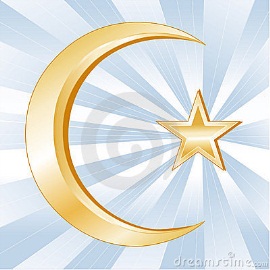 The Abbasid Times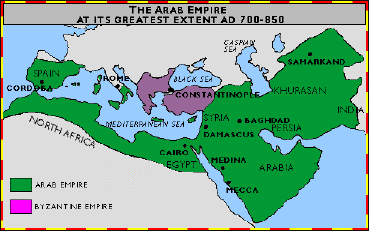 